Install JU-Printer on Ubuntu 20.04 LTSNavigate to https://www.konicaminolta.se/sv-se/support/download-centreSearch for Bizhub C458, select Linux and then the download link: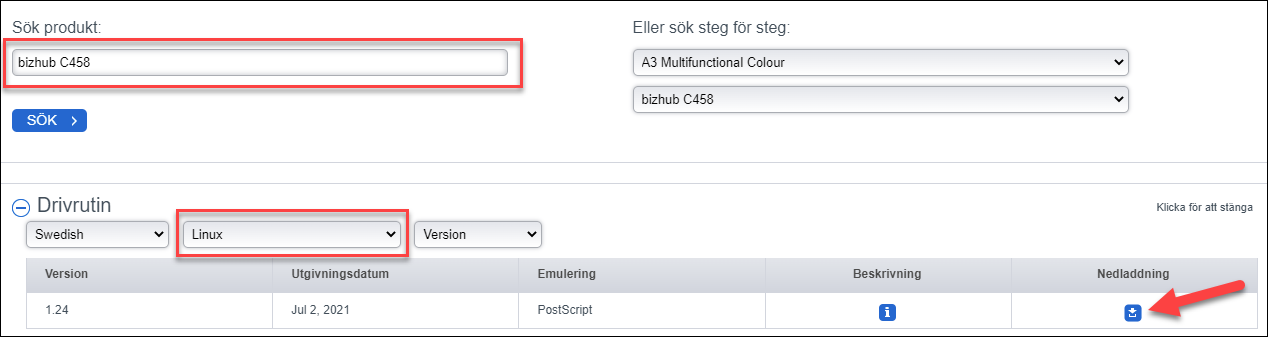 Choose the file “KMbeuUXv1_24_multi_language.tar.gz”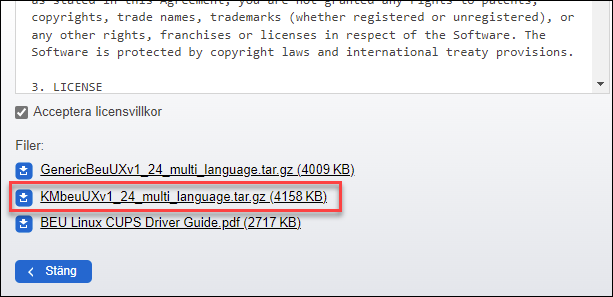 Extract the files.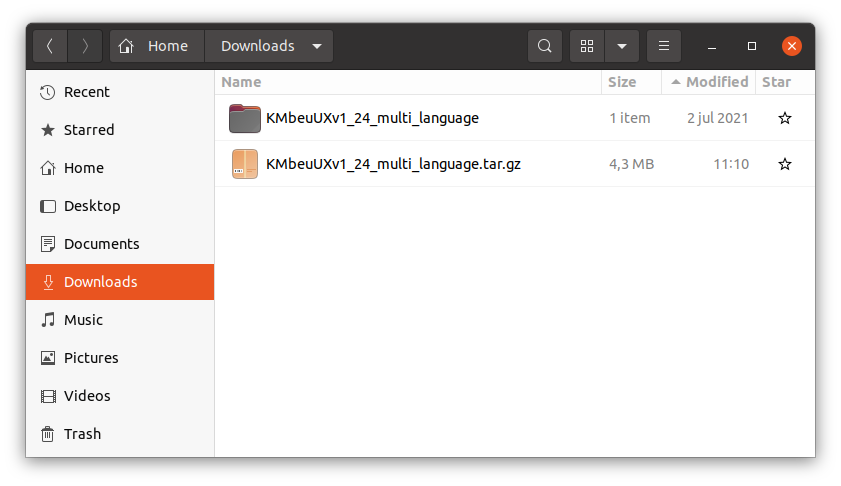 Open the Terminal and navigate to the extracted folder. Run the installer (install.pl) with sudo.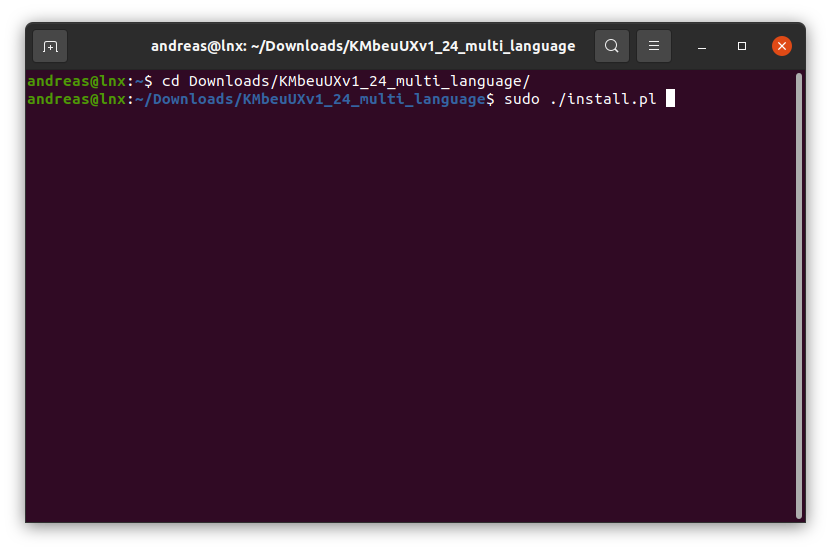 Follow the instructions according to the screenshots below: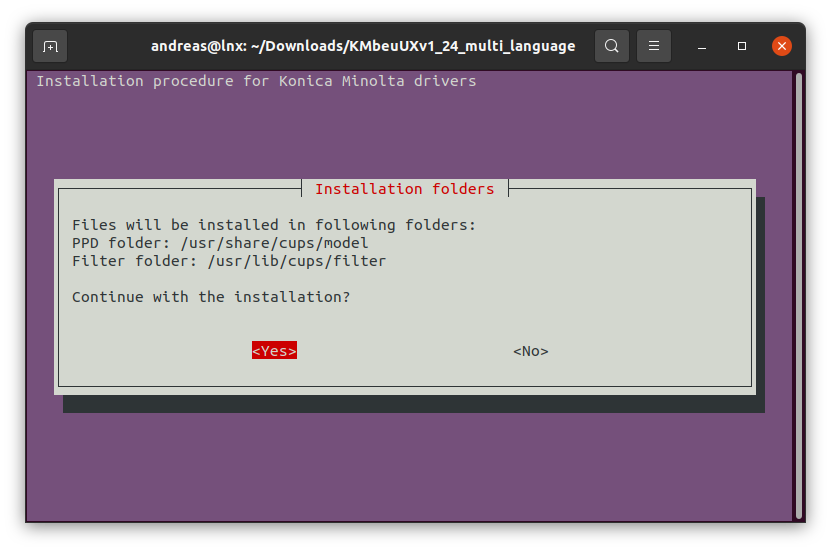 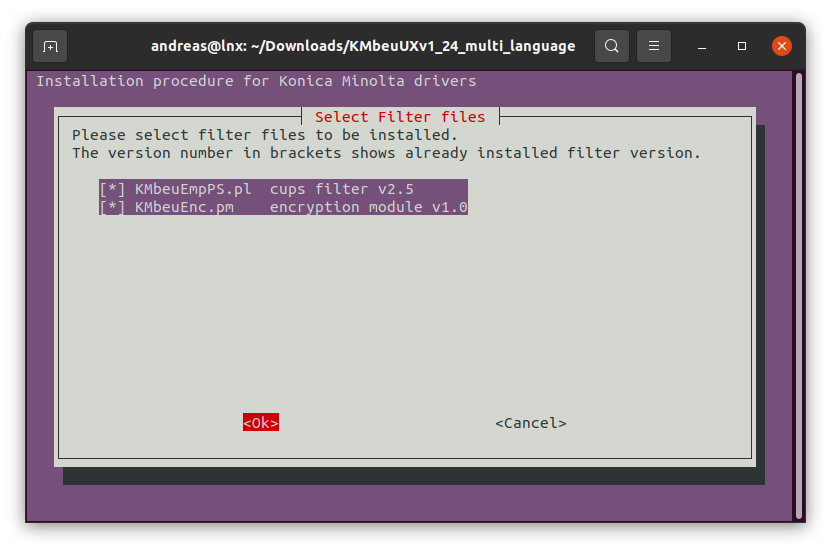 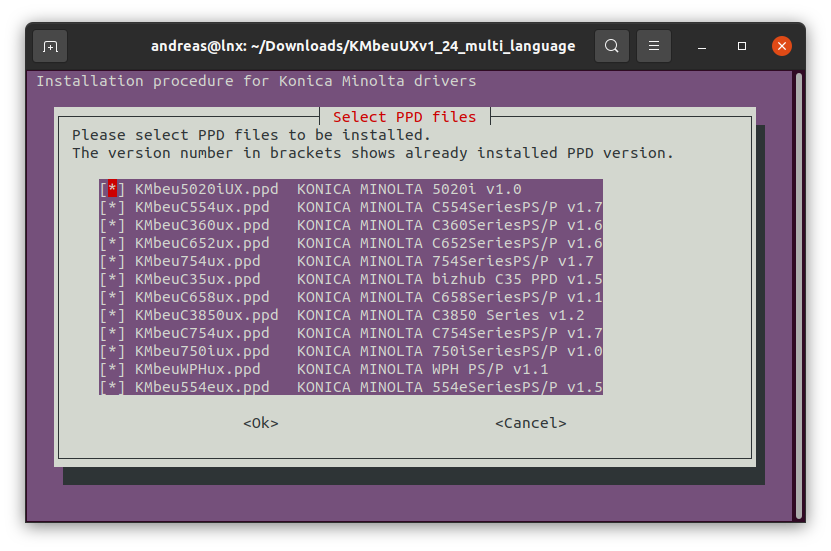 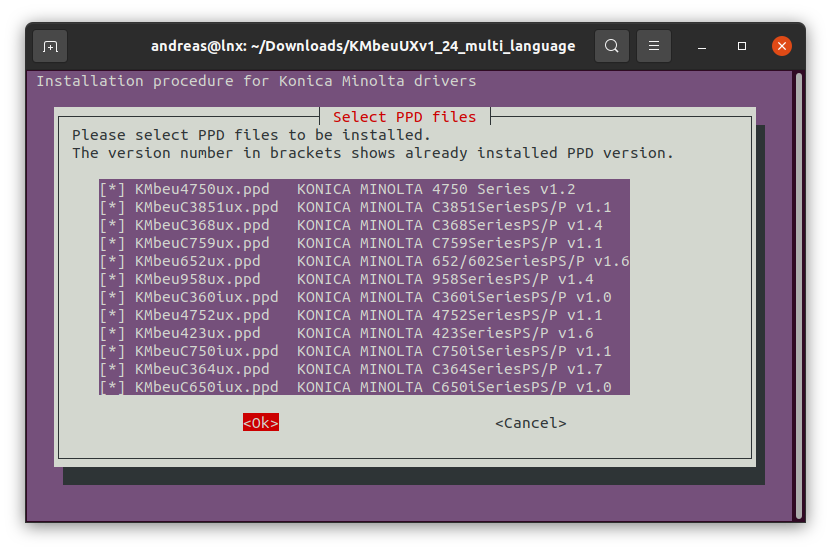 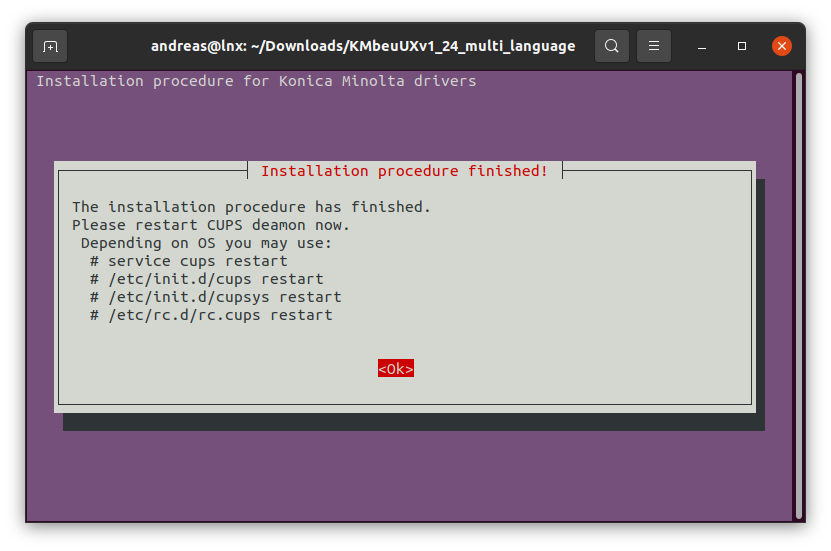 Restart the cups service.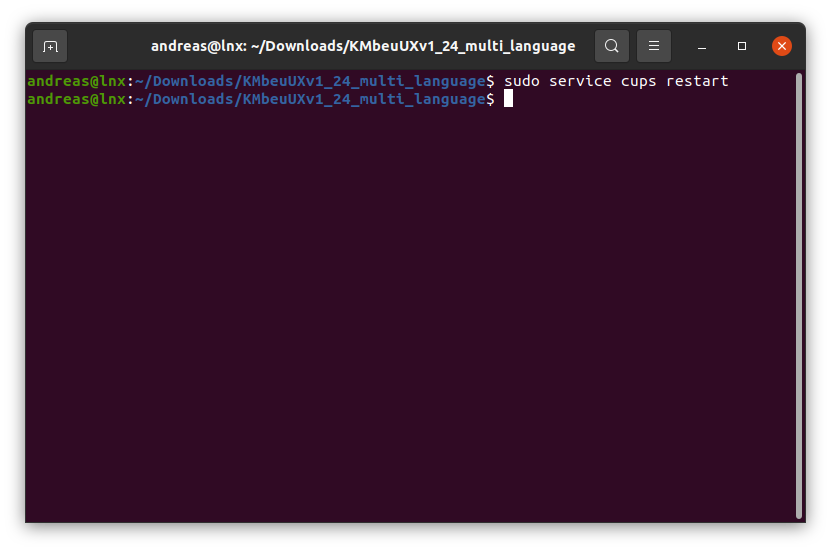 Open print settings and choose “Additional Settings”.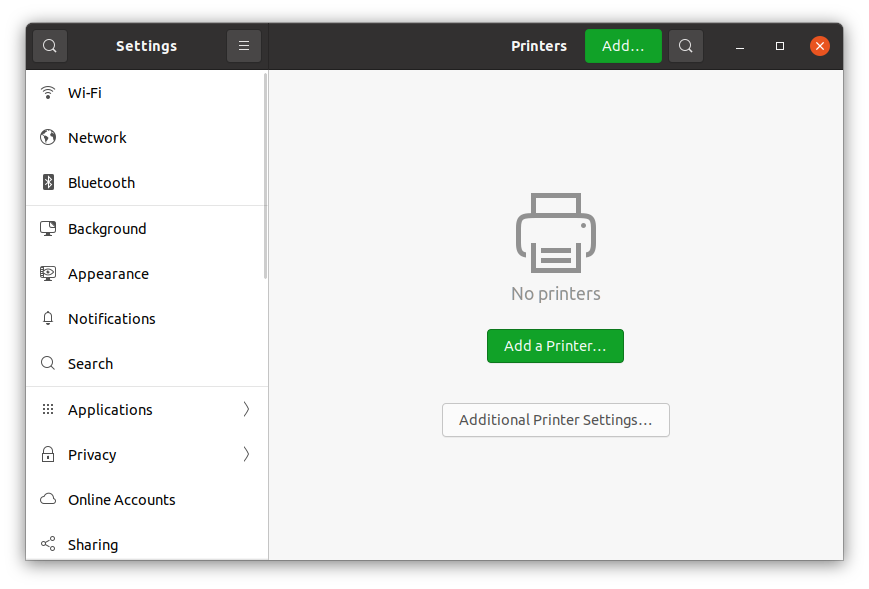 Choose “Add”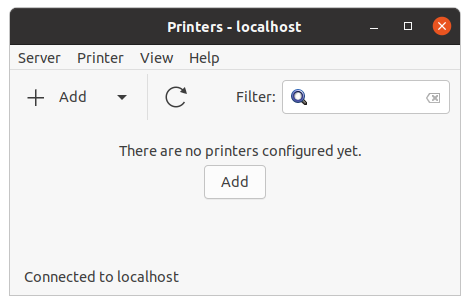 Add a new printer with “Enter URI”.Type in the address: lpd://[username]@ju-printq.ju.se/secure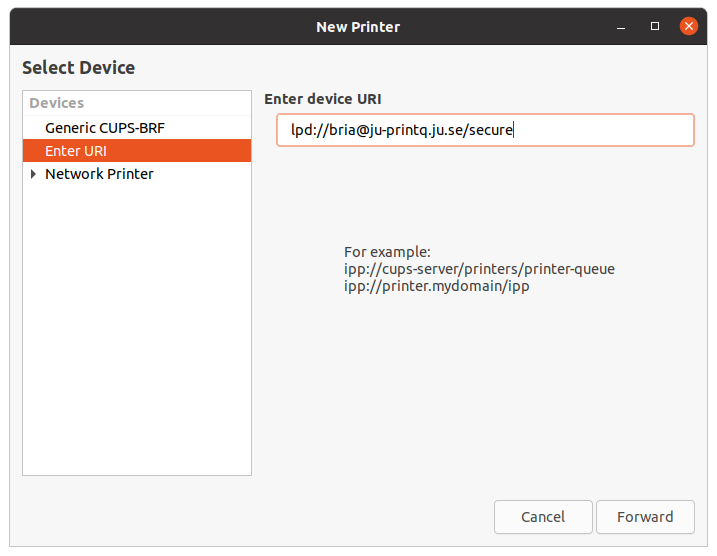 Select “printer from database” and choose “KONICA MINOLTA”.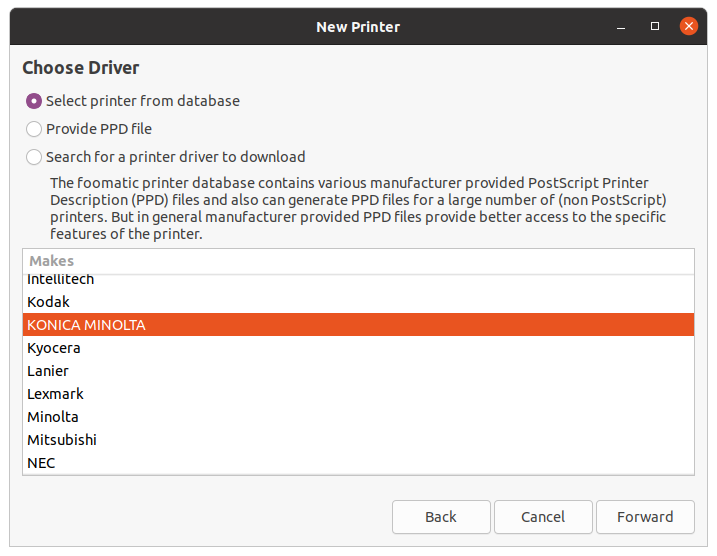 Choose the driver “C658SeriesPS(P) BEU”.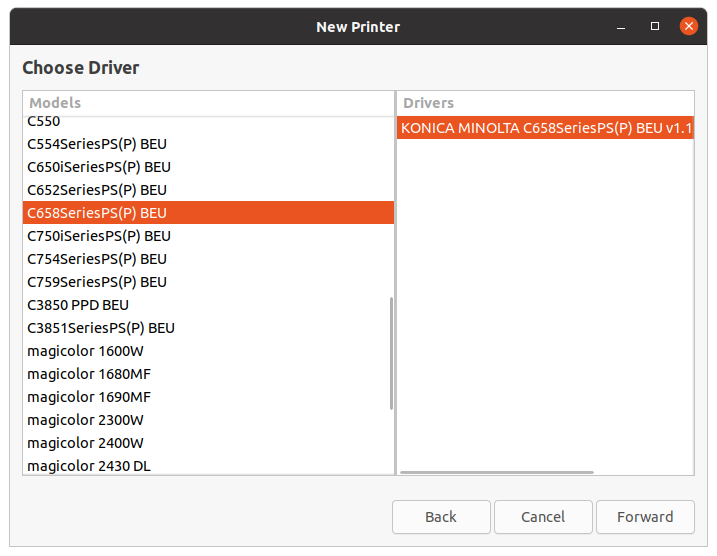 Choose the printer options according to the screenshot below: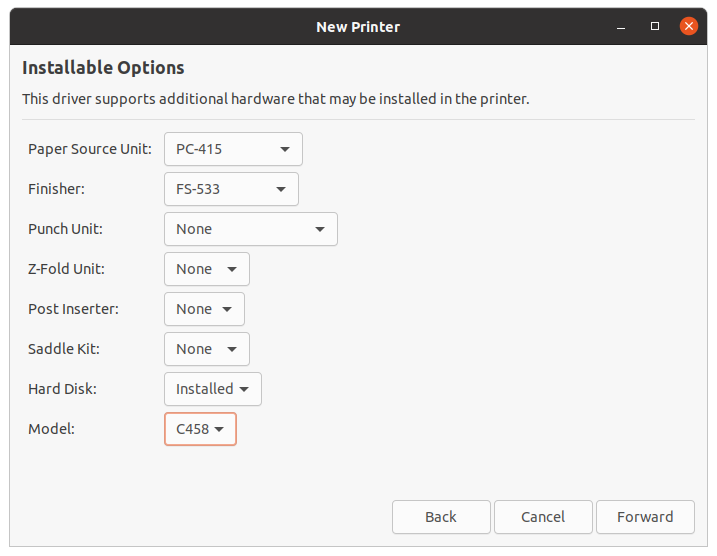 Set a printer name and choose Apply.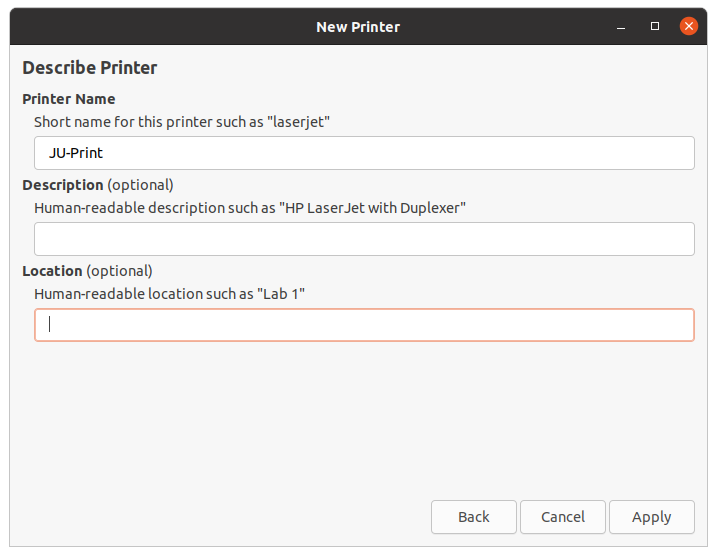 